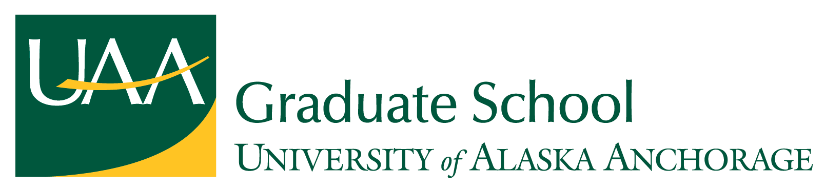 Request for Reinstatement to Graduate Degree-Seeking Status STUDENT NAME:STUDENT ID:EMAILPHONE NUMBER:DEGREE or CERTIFICATE PROGRAM. Please specify (e.g. MS in Biological Sciences).      When would you like this reinstatement to be effective?*           Fall 20__      Spring 20__      Summer 20__*Note: If you do not enroll in the semester indicated, you must submit a new Request for Reinstatement (with fee) or reapply for admission. When would you like this reinstatement to be effective?*           Fall 20__      Spring 20__      Summer 20__*Note: If you do not enroll in the semester indicated, you must submit a new Request for Reinstatement (with fee) or reapply for admission. When would you like this reinstatement to be effective?*           Fall 20__      Spring 20__      Summer 20__*Note: If you do not enroll in the semester indicated, you must submit a new Request for Reinstatement (with fee) or reapply for admission. When would you like this reinstatement to be effective?*           Fall 20__      Spring 20__      Summer 20__*Note: If you do not enroll in the semester indicated, you must submit a new Request for Reinstatement (with fee) or reapply for admission. When would you like this reinstatement to be effective?*           Fall 20__      Spring 20__      Summer 20__*Note: If you do not enroll in the semester indicated, you must submit a new Request for Reinstatement (with fee) or reapply for admission. Student Signature    Printed Name and DatePrinted Name and DatePrinted Name and DatePrinted Name and DateREVIEWED BY
Advisor Recommendation:                                          REINSTATE                    DO NOT REINSTATEREVIEWED BY
Advisor Recommendation:                                          REINSTATE                    DO NOT REINSTATEREVIEWED BY
Advisor Recommendation:                                          REINSTATE                    DO NOT REINSTATEREVIEWED BY
Advisor Recommendation:                                          REINSTATE                    DO NOT REINSTATEREVIEWED BY
Advisor Recommendation:                                          REINSTATE                    DO NOT REINSTATEJustification for approving/not approving reinstatement:Justification for approving/not approving reinstatement:Justification for approving/not approving reinstatement:Justification for approving/not approving reinstatement:Justification for approving/not approving reinstatement:Advisor Signature       Advisor Signature       Printed NameDateDateDept. Chair/Director Recommendation:          REINSTATE                    DO NOT REINSTATEJustification for NOT approving reinstatement:Dept. Chair/Director Recommendation:          REINSTATE                    DO NOT REINSTATEJustification for NOT approving reinstatement:Dept. Chair/Director Recommendation:          REINSTATE                    DO NOT REINSTATEJustification for NOT approving reinstatement:Dept. Chair/Director Recommendation:          REINSTATE                    DO NOT REINSTATEJustification for NOT approving reinstatement:Dept. Chair/Director Recommendation:          REINSTATE                    DO NOT REINSTATEJustification for NOT approving reinstatement:Program Chair or Director’s Signature                                Printed NameProgram Chair or Director’s Signature                                Printed NameProgram Chair or Director’s Signature                                Printed NameProgram Chair or Director’s Signature                                Printed NameDateGraduate Dean Recommendation:                     REINSTATE              DO  NOT REINSTATEJustification for NOT approving reinstatement recommendation:Graduate Dean Recommendation:                     REINSTATE              DO  NOT REINSTATEJustification for NOT approving reinstatement recommendation:Graduate Dean Recommendation:                     REINSTATE              DO  NOT REINSTATEJustification for NOT approving reinstatement recommendation:Graduate Dean Recommendation:                     REINSTATE              DO  NOT REINSTATEJustification for NOT approving reinstatement recommendation:Graduate Dean Recommendation:                     REINSTATE              DO  NOT REINSTATEJustification for NOT approving reinstatement recommendation: